Opdracht stereotiep gedragBekijk het filmpje over verschillend diergedrag.Tip: bekijk het filmpje eerst helemaal, lees vervolgens de opdrachten.Bekijk het filmpje opnieuw en zet het tussendoor stil om de opdrachten temaken.Vul de tabel op de volgende pagina in;Geef bij elke diersoort een korte beschrijving van het gedrag in hetfilmpje.Geef vervolgens aan of dit gedrag stereotiep is of niet.Bekijk het filmpje nogmaals en geef in de laatste kolom aan waar jeverrijking ziet voor de dieren. Is er geen verrijking, vul dan niets in.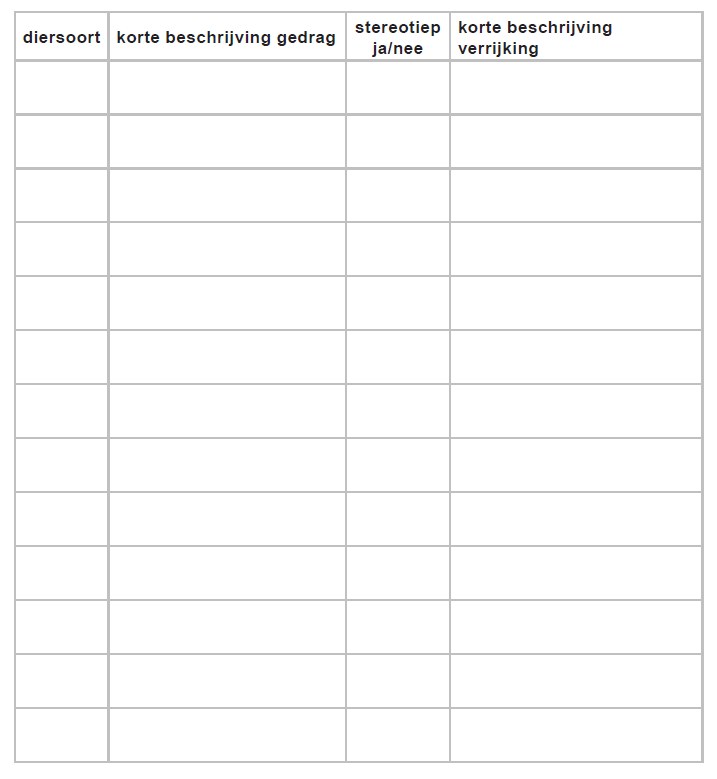 Ook huisdieren kunnen stereotiep gedrag vertonen.Geef een voorbeeld van stereotiep gedrag bij drie verschillendehuisdieren.Geef ook een manier aan om dit gedrag te voorkomen.1 ...................................................................................................................................................................................................................................................................................................................................................2 ...................................................................................................................................................................................................................................................................................................................................................3 ...................................................................................................................................................................................................................................................................................................................................................